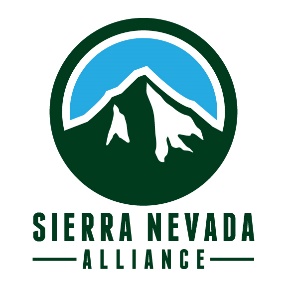 Fellow Work Plan 								Sierra Corps Fellowship Program Work plans lay the framework for what each Fellow will be doing during their time in the program. These plans detail the major projects and expected results for each Fellow. Fellows review these work plans during the application process to find the position that most closely matches their experience, career goals and professional development needs. Sierra Corps staff understands that work projects may change based on funding availability, staffing, and other unforeseen circumstances. If Host Sites make major changes to their work plans they must contact the Program Director to discuss what impacts the changes will have on the Fellow outputs and results. Sites must also consult with their Fellow about these changes to ensure that Fellows are still receiving the training and hands on experience that was originally included in the Work Plan and in the Fellow contract. Please complete the following form and submit it with your Host Site Application. If you are applying to host more than one Fellow, you will need to submit a separate Work Plan for each position for which you are applying, unless the positions are the same. (Please delete the preceding paragraph in your submitted version.)Host Site: Replace this text with the name of the Host Site OrganizationPosition Title: Replace this text with the Fellow’s Position TitleDesignated Site Supervisor: Replace this text with the name, title, contact phone number, and email for the designated Site Supervisor(s)Term of Service: Replace this text with your desired dates for term of service. Ideally it will begin in January/February 2021 and last 10-12 months, 1700 hours total.Organizational Background: Replace this text with one to two paragraphs about your organization’s background. Organizational/Program Goals 2020-2021: Replace this text with one to two paragraphs about your organization’s and/or Program’s main goals. Fellow Work Plan Overview and Outcomes: Replace this text with a brief overview of the Fellow’s main projects and responsibilities and expected outcomes for the year. Major Projects: Please outline the anticipated project(s) Fellows will work on during their time. Copy and paste the format of the next section to outline additional projects. Please use the following Focus Area Categories or add others as appropriate: assessment, planning, project permitting, project management, grant writing, monitoring, etc.Forest Health ManagementTitle and Focus Area(s):  : Replace this text with title and focus of workPriority Project: Replace this text with a detailed description of a project your Fellow will be completing and be as specific as possible. Work plans that provide more detail are a much better tool for recruiting Fellows. Positions that have projects that Fellows are responsible for from start to finish rather than being given tasks are more competitive applications and make better positions for Fellows.Projected Hours: Replace this text with estimated hoursEstimated Acres Restored, # of people educated/reached, amount of funding secured: Replace this text with number Biomass UtilizationTitle and Focus Area(s):  : Replace this text with title and focus of workPriority Project: Replace this text with a detailed description of a project your Fellow will be completing and be as specific as possible. Work plans that provide more detail are a much better tool for recruiting Fellows. Positions that have projects that Fellows are responsible for from start to finish rather than being given tasks are more competitive applications and make better positions for Fellows.Projected Hours: Replace this text with estimated hours Estimated Acres Restored, # of people educated/reached, amount of funding secured: Replace this text with number Wildfire Recovery Title and Focus Area:  : Replace this text with title and focusPriority Project: Replace this text with a detailed description of a project your Fellow will be completing and be as specific as possible. Work plans that provide more detail are a much better tool for recruiting Fellows. Positions that have projects that Fellows are responsible for from start to finish rather than being given tasks are more competitive applications and make better positions for Fellows.Projected Hours: Replace this text with estimated hoursEstimated Acres Restored, # of people educated/reached, amount of funding secured: Replace this text with numberPercentage Totals (insert as many sub sections as needed):Project 1: Replace this text with what percent of the total Fellows hours Project 1 will account for.Project 2: Replace this text with what percent of the total Fellows hours Project 2 will account for.